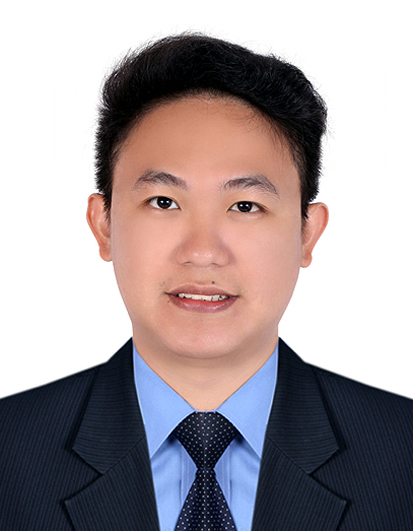 JOHNJOHN.359516@2freemail.com  SUMMARY:Accounting graduate with 4 years of experience. My goal is to be part of a company or institution that will enhance my knowledge and will provide working experience, opportunity for professional development and career growth as a prospective member of the industry. PROFESSIONAL EXPERIENCE:                                                                                                 JSETH Real Estate Consultancy Jr. AccountantJanuary 2015 – November 2016Responsibilities:Record and prepare journal entries for daily transactions.Assist in the preparation of FS.Follow-up collections with clients.Process Payroll.Prepare and update collection record.Update & file official receipt.Record and update daily disbursements.Monitor and update petty cash voucher.Prepare weekly budget.Prepare tax report.Prepare monthly cash reconciliation.Banco De Oro Unibank, Inc.Accounting AssistantDecember 2012 – January 2015Responsibilities:Record and post daily transactions.Assist in preparation of monthly branch level FS.Prepare year end adjusting entries.Monthly checking and balancing of supplies inventory.Prepare transaction slips for payment of daily expenses.Prepare check for payment of monthly expenses.Prepare and issue official and acknowledgement receipt.Prepare CASA report.Prepare time deposit and other investment report.Prepare cash position (Daily & Monthly).Prepare teller’s proof (Daily).Prepare daily and monthly report.Check and file transaction slips.Batching and vouching of teller’s daily transaction.EDUCATIONAL BACKGROUND/ACHIEVEMENTS:2007 – 2012		Graduate, B.S. Accountancy, Adamson University,  Manila Philippines KEY SKILLS:Proficient in basic computer programs: Microsoft software (MS Word and MS Excel).Good written and oral communication skills.Ability to multi-task in a fast-paced environment.Able to perform task even under pressure.ORGANIZATIONS/AFFILIATIONS:Junior Philippine Institute of Accountants –Adamson University Chapter (2011-2012),P.R.OBanco De Oro Unibank, Inc. – Reposo Branch (2013-2015) Branch StewardPROFILE;AGE: 26BIRTHDAY: May 13, 1990GENDER: MaleCIVIL STATUS: SingleCITIZENSHIP: Filipino